Supplementary Figure A. Observed high-sensitive cardiac troponin concentrations for individual patients in the RIPC group and control group 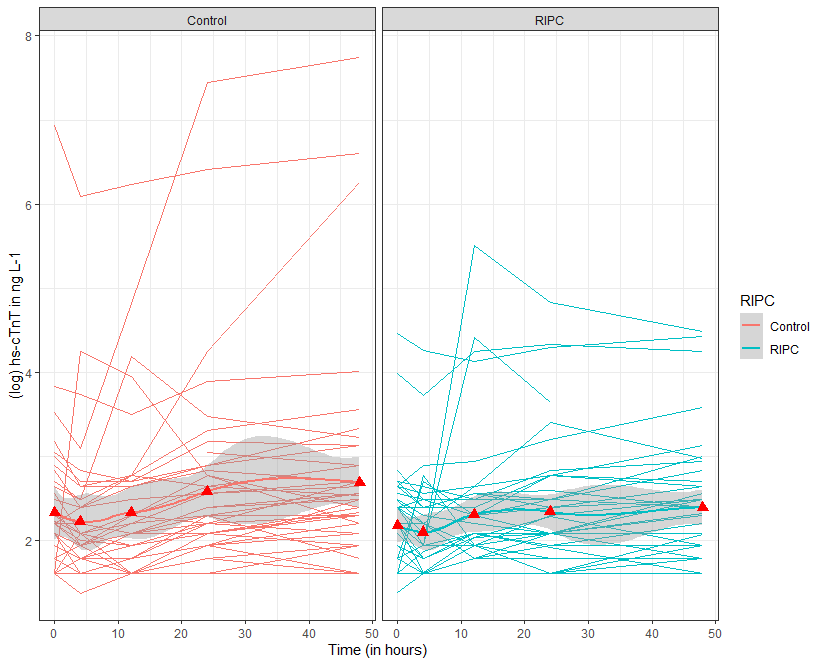 Red triangles represent mean high-sensitive cardiac troponin concentrations.RIPC, remote ischemic preconditioning Hs, high-sensitive cTn, cardiac troponinSupplementary Figure B. Observed interleukin-6 concentrations for individual patients in the RIPC group and control group 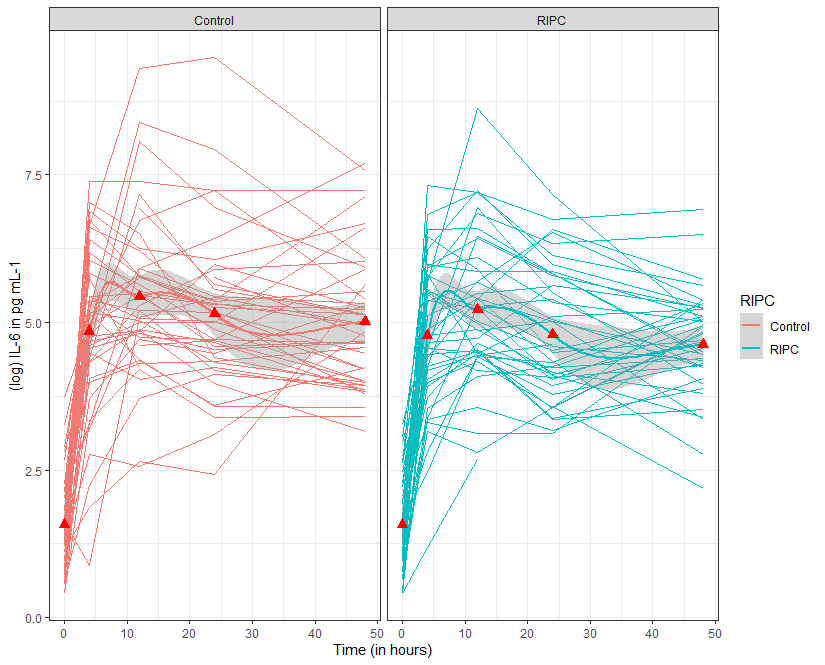 Red triangles represent mean interleukin-6 values.RIPC, remote ischemic preconditioning IL, interleukin